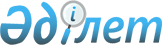 О признании утратившим силу постановления Правительства Республики Казахстан от 31 декабря 2019 года № 1050 "Об утверждении Государственной программы индустриально-инновационного развития Республики Казахстан на 2020 – 2025 годы"Постановление Правительства Республики Казахстан от 20 июля 2022 года № 508
      Правительство Республики Казахстан ПОСТАНОВЛЯЕТ:
      1. Признать утратившим силу постановления Правительства Республики Казахстан от 31 декабря 2019 года № 1050 "Об утверждении Государственной программы индустриально-инновационного развития Республики Казахстан на 2020 – 2025 годы".
      2. Настоящее постановление вводится в действие со дня его подписания.
					© 2012. РГП на ПХВ «Институт законодательства и правовой информации Республики Казахстан» Министерства юстиции Республики Казахстан
				
      Премьер-МинистрРеспублики Казахстан 

А. Смаилов
